Miracle Assistance Dogs Inc.Information Pack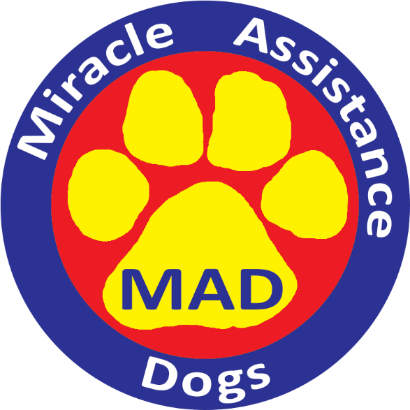 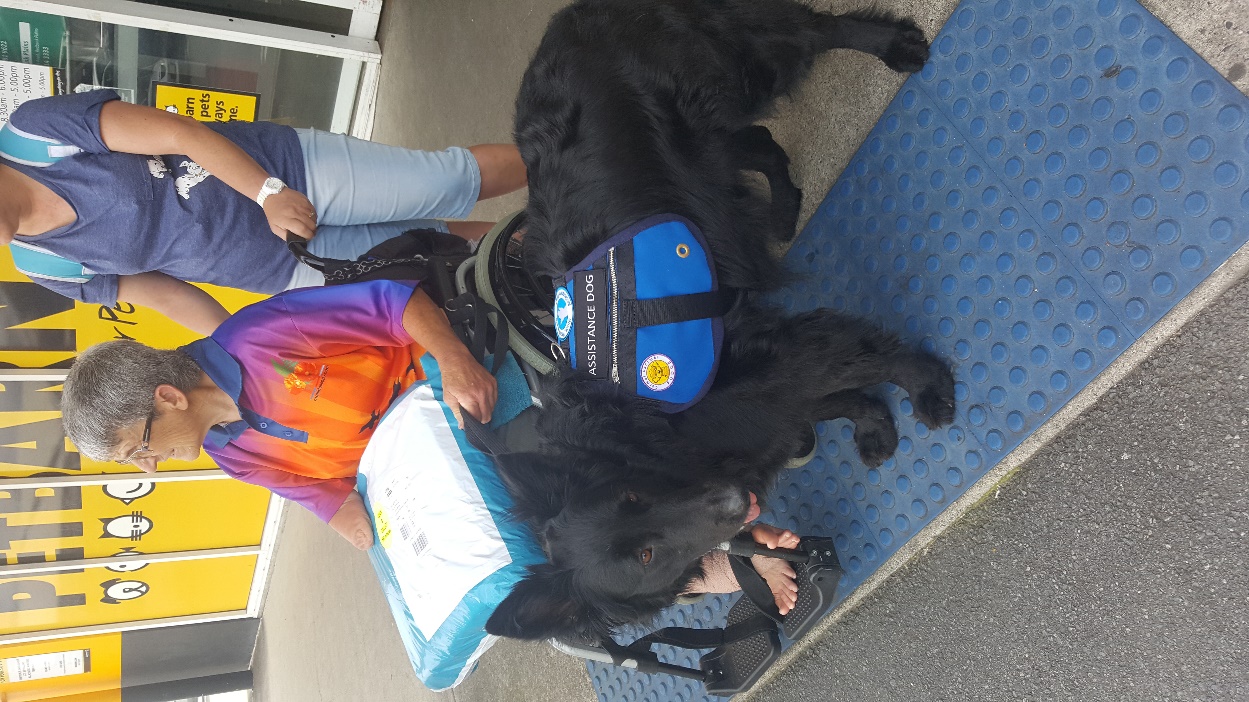 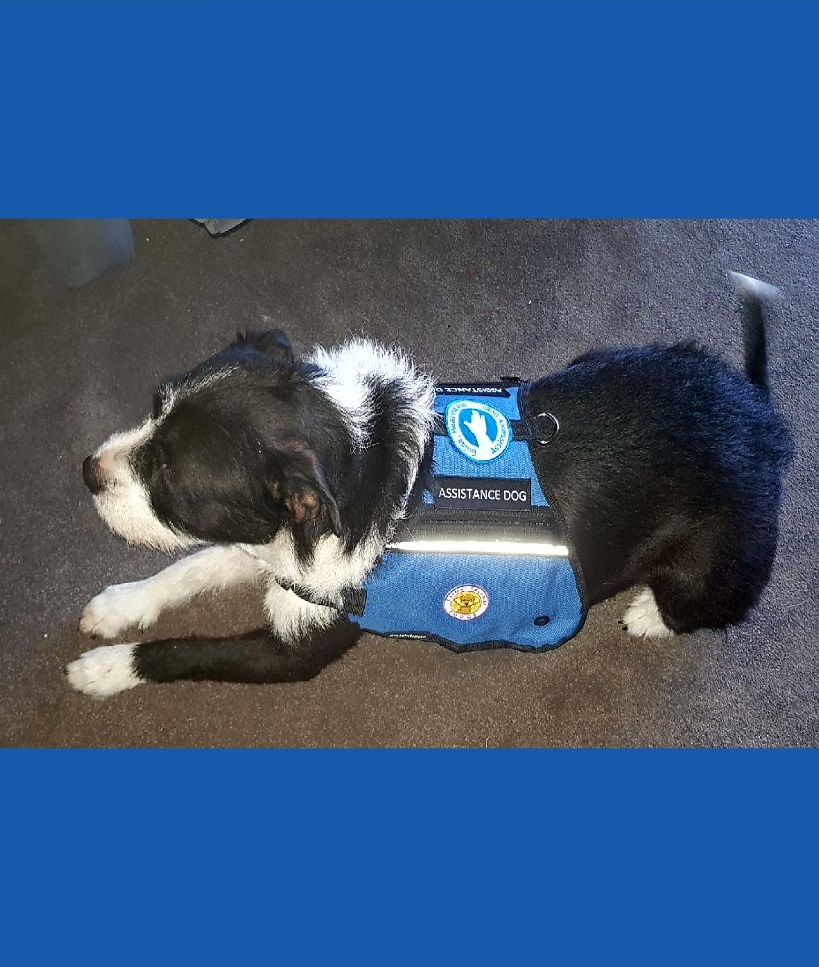 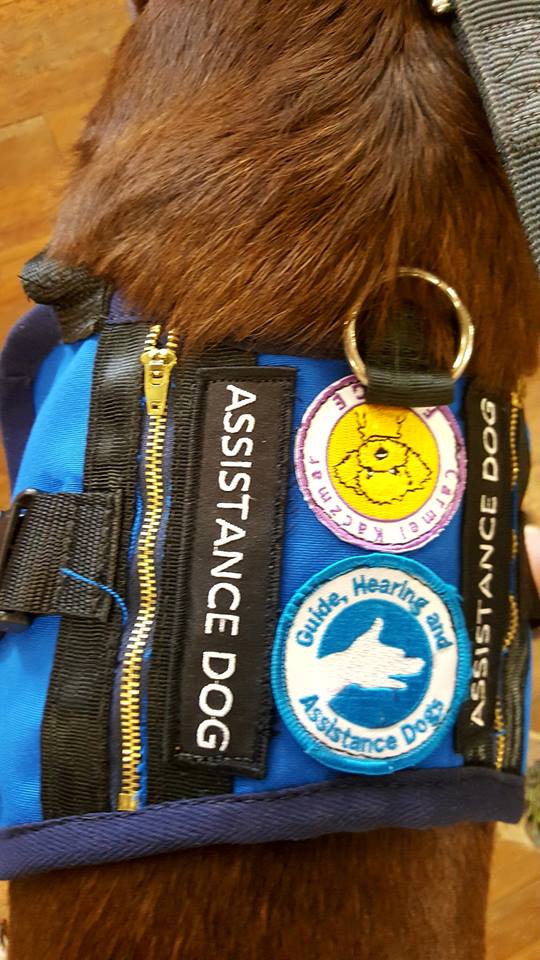 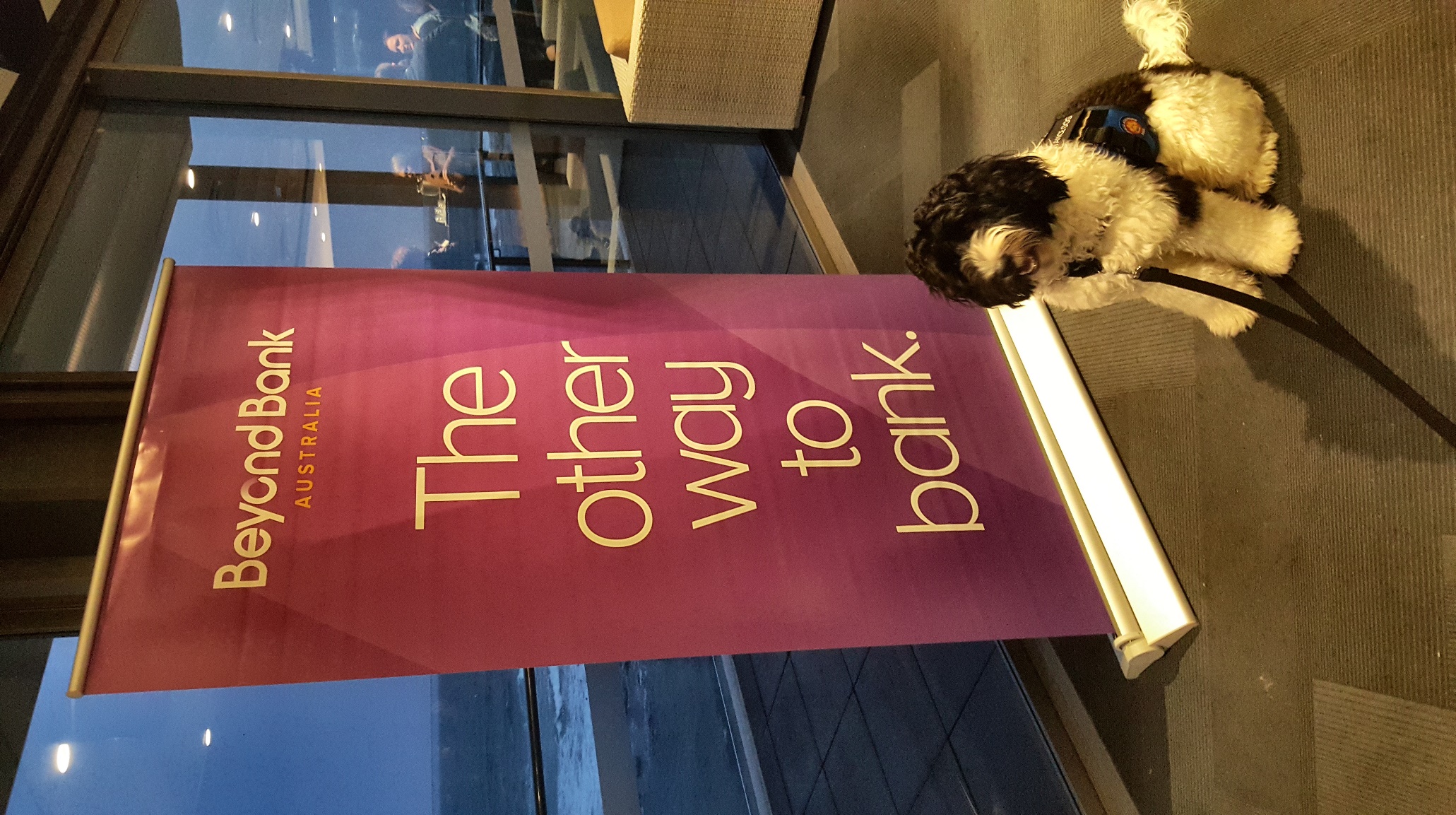 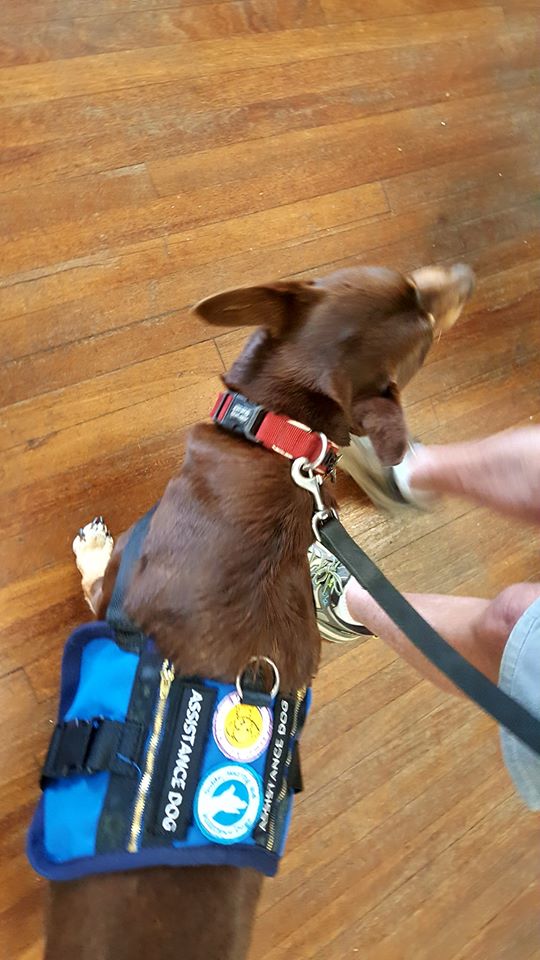 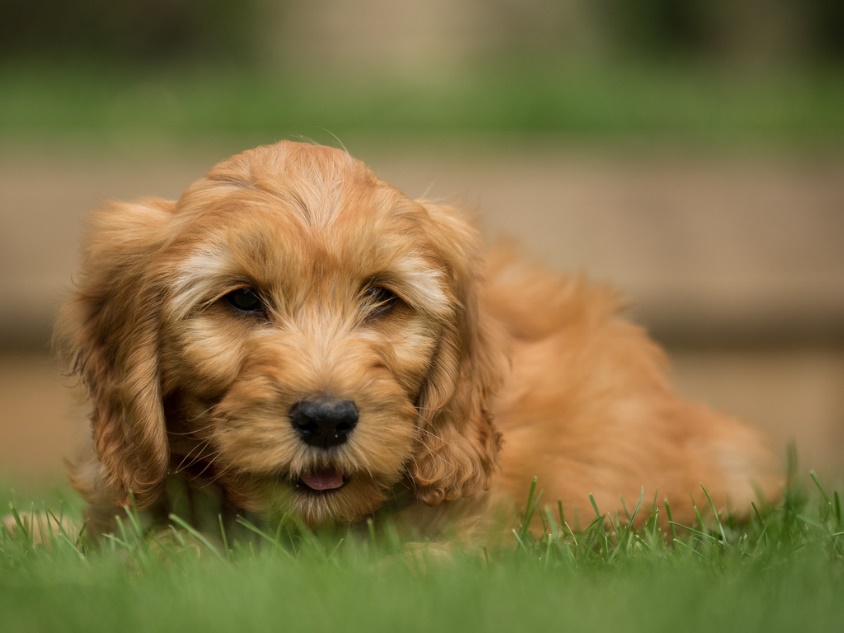 TABLE OF CONTENTSIntroductionMiracle Assistance Dogs Inc. (MAD) is a volunteer based organisation that provides administrative support to Carmel (Fudge) Kaczmar Approved Assistance Dog Trainer and Hearing Dog Trainer under the Guide, Hearing and Assistance Dog Act 2009 (QLD).  Carmel trains Assistance Dogs to assist children and adults living with physical and psychiatric disabilities.Puppies grow up and create Miracles that change the lives of people living with disabilities, so that they may enjoy life with greater independence.Individuals are also provided with training for both them and their dogs in order to become an accredited Assistance Dog Team.Carmel conducts the Public Access Test under the Guide, Hearing and Assistance Dog Act 2009 (QLD).Please Note: Miracle Assistance Dogs Inc. (MAD) is applying to become an Approved Training Institution with Queensland Government Guide, Hearing and Assistance Dogs (GHAD).The Statements below reflect the organisation’s future mission statement and vision once approval has been achieved.Mission StatementTo enrich the lives of those living with disability through the training of highly skilled and reliable Assistance Dogs, and by being a leading provider in our field.VisionTo empower those living with disability to gain independence and lead more fulfilling lives by providing highly trained Assistance Dogs and developing community participation.Profile of Carmel (Fudge) KaczmarMiracle Assistance Dogs was founded in 2011 by Carmel FUDGE Kaczmar, her husband, John, and a loyal team of volunteers.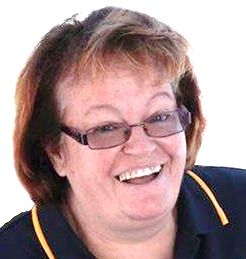 Fudge is an Approved Assistance Dog Trainer and Hearing Dog Trainer under the Guide, Hearing and Assistance Dog Act 2009 (QLD), as well as a Technical Assessor contracted to assess individuals who have applied for approval as Assistance Dog and Hearing Dog Trainers through the Department of Communities, Disability and Aging, (QLD).She holds a Certificate IV in Companion Animal Services (Delta), is a full member of the Professional Pet Guild of Australia (PPGA) and has appeared as an expert on RSPCA Animal Rescue.Her expertise has been sought by legal professionals, council rangers, veterinarians and animal trainers.  Carmel is a sought after public speaker and has presented many seminars on Dog Training and working with Assistance Dogs.  Carmel is available for speaking engagements and can be contacted by emailing info@miracleassistancedogs.org.au .What it means to have an Assistance Dog in relation to GHAD legislation?An assistance dog must be certified by an approved assistance dog trainer. An assistance dog must meet the following criteria:  The assistance dog is able to perform identifiable physical tasks and behaviours to assist the person in a way that reduces the person’s need for support; and The assistance dog has passed a public access test conducted by an approved trainer  and task certified within 7 days of the public access test.The assistance dog must not be a restricted breed as defined under the Local Government Act 1993; The assistance dog must be desexed and vaccinated; The assistance dog has not been declared a dangerous dog under a local law.The handler of the dog in training to be an Assistance Dog needs to enter into an agreement regarding compliance with GHAD and other Australian Federal, State or Territory legislation.Privacy & Confidentiality StatementMiracle Assistance Dogs Inc. abide by the principles in the Privacy Act, 1988.Under Privacy laws you have the right to find out what information is collected about you, why we are collecting the information, if the information collected is compulsory under other legislation and what we are going to do with it. You also have rights to access and correct any information held about you.At Miracle Assistance Dogs Inc. we have taken all reasonable steps to store your information securely to prevent its loss or misuse.We only use personal information collected via our website or provided by you for the purpose for which it was provided and to meet legislative requirements. Miracle Assistance Dogs Inc. does not sell or pass on personal information to third parties, except where your consent has been provided in writing.  Miracle Assistance Dogs Inc. will retain your information and provide it to Carmel (Fudge) Kaczmar and Guide, Hearing and Assistance Dogs Inc. for the completion of purposes under which you provided the information.Your information contained within our database may be amended or deleted by emailing Miracle Assistance Dogs Inc at info@miracleassistancedogs.org.au . All reasonable steps will be taken to delete your personal information, upon receiving your request in writing, except where that information is required to be retained for legal reasons.You can obtain a copy of Miracle Assistance Dogs Inc. Privacy and Confidentiality Policy by emailing info@miracleassistancedogs.org.auServices Provided By Miracle Assistance Dogs Inc.Obtaining an Assistance Dog – Miracle Assistance Dog Inc. have trained an Assistance Dog and provide it to the client.   Further training is provided to the client to enable them to successfully complete the Public Access Test (PAT) and certification.  Miracle Assistance Dogs Inc. retains ownership of the dog. Join the Owner Training Assistance Dog Program – this is currently conducted by Fudge where your own dog is trained to be an Assistance Dog.You provide a contribution of $20,000 to Miracle Assistance Dog towards the training of an assistance dog for you.Examples of Task TrainingBelow are the tasks that Assistance Dogs can be trained in with examples of each type of task.TASKSEXAMPLESRetrievalFetch items including disability supportsRetrieve dropped itemsAssist in tidying house etc.CarryingCarrying items from one location to anotherDog carries a pre-arranged item to carer to signal that help is required etc.DepositPut items in the trash or recycle binsPut prescriptions, mail and other items on a counter top, etc.TugOpen and close doorsAnswer doorbellsAssist with removing clothing, etc. Hearing Alert NoseNudgeClosing doors and drawersCalling emergency servicesPushing buttons,Use light switches, etc.PawingSame as Nose NudgeBracingBrace to prevent handler fallingSteadying handler, etc.Limited Mobility or needing physical supportHarnessHelping handler to walk with BalanceTransporting items in backpacks, etc.OtherPhysical alert to alarmsSearch for lost itemsFind carer and lead to handler, etc.Interrupt repetitive behaviourMental Health (grounding etc)MedicalCall emergency servicesFetch medication in case of crisis, etc.Diabetic Alert (low and high blood sugar) Seizure Response Rare disorders and disabilities